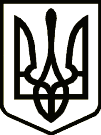 УкраїнаНОСІВСЬКА  МІСЬКА РАДА
Носівського району ЧЕРНІГІВСЬКОЇ  ОБЛАСТІ                                         РІШЕННЯ                            (тридцять третя сесія сьомого скликання)16 лютого 2018 року                м.Носівка                         	  №8/33/VIIПро внесення змін до рішення міської радивід 16.11.2017 року «Про Програму «Забезпечення опалення приміщень об’єкта незавершеного будівництва Носівської ЗОШ І - ІІІ ст. № 5»  на 2017-2018 роки»Керуючись ст. 26 Закону України «Про місцеве самоврядування в Україні», з метою  забезпечення утримання в належному стані класні та виробничі кімнати, недопущення пошкоджень будівлі та внутрішнього оздоблення та збереження цілісності  незавершеного  будівництва Носівської ЗОШ І-ІІІ ступенів № 5, створення оптимальних умов для завершення будівництва навчального закладу та  введення його в експлуатацію, міська рада вирішила:1.Внести зміни до рішення міської ради від 16.11.2017 року №10/29/VII «Про Програму «Забезпечення опалення приміщень об’єкта незавершеного будівництва Носівської ЗОШ І - ІІІ ст. № 5»  на 2017-2018 роки», а саме:- Програму «Забезпечення опалення приміщень об’єкта незавершеного будівництва Носівської ЗОШ І - ІІІ ст. № 5»  на 2017-2018 роки викласти в новій редакції (додається).2. Фінансовому управлінню Носівської міської ради передбачити кошти на реалізацію Програми, виходячи з її завдань та реальних можливостей бюджету.3.Контроль за виконанням рішення покласти на постійні депутатські комісії з  питань соціально-економічного розвитку міста, бюджету, фінансів та підприємництва та з питань освіти охорони здоров’я, соціального захисту, культури, туризму, молоді та спорту.Міський голова                                                       В.М.Ігнатченко          